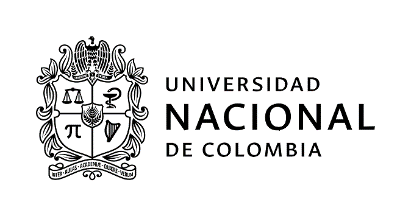 SOLICITUD PARA PARTICIPAR EN EL PROCESO DE SELECCIÓN DE ESTUDIANTE AUXILIAR PARA DEPENDENCIAS ADMINISTRATIVASPara participar en esta convocatoria certifico que actualmente y a la fecha no soy Monitor ni Becario de la Universidad Nacional de ColombiaEstoy interesado en participar en la convocatoria para la Dependencia o Proyecto: ____ ESTUDIO DE DETALLE PARA DEFINIR EL RIESGO PARA LAS ISLAS DE SAN ANDRÉS, PROVIDENCIA Y SANTA CATALINA, ANTE HURACANES EN LAS CATEGORÍAS MÁS PROBABLESCódigo convocatoria: ______________Nombres y apellidos: Juan Pablo Ramírez MonsalveCédula: 1036670881Teléfono: 3113351107Correo electrónico institucional: jupramirezmo@unal.edu.coSoy Estudiante de la Carrera: Maestría en Recursos HidráulicosFacultad: Minas		Sede: MedellínActualmente curso el:  3er semestre		PBM: ___Mi promedio académico es de: 4.8		Pagué por concepto de matrícula: $ 4’385.786Cursé línea de profundización:  SI (    )      NO (   x   )        Cuál(es)?:_______________________________________________________________________________________________________________Carga Académica: (Asignaturas registradas): Una asignatura registrada (4 créditos)Disponibilidad Horaria (total horas): 40Conocimientos en el área de sistemas (software, lenguajes, herramientas): Manejo del modelo XBEACH, Python y Matlab, y cursé las asignaturas de Hidrodinámica e Hidrodinámica de olas en ingeniería de costasConocimiento de otros idiomas que habla, lee y escribe de forma Regular, Bien o Muy Bien:Puedo aportar a la Universidad las siguientes competencias personales, académicas y administrativas:1. Experiencia en el uso del programa de modelación solicitado y el conocimiento de hidrodinámica    requerido para su manejo2. Experiencia en anteriores proyectos de investigación, lo que se refleja en buenas habilidades de comunicación y trabajo en equipo.3._______________________________________________________________________________4._______________________________________________________________________________5._______________________________________________________________________________6._______________________________________________________________________________7._________________________________________________________________________________________________________________					08/04/2021Firma										FechaNOTA: La Universidad anulará la presente solicitud en caso de no ser verídica la información académicaNúmero de Convocatoria147147Fecha de diligenciamientoFecha de diligenciamientoFecha de diligenciamientoFecha de diligenciamiento22 04042021Nombre de la convocatoria, proyecto o Proceso ESTUDIO DE DETALLE PARA DEFINIR EL RIESGO PARA LAS ISLAS DE SAN ANDRÉS, PROVIDENCIA Y SANTA CATALINA, ANTE HURACANES EN LAS CATEGORÍAS MÁS PROBABLESESTUDIO DE DETALLE PARA DEFINIR EL RIESGO PARA LAS ISLAS DE SAN ANDRÉS, PROVIDENCIA Y SANTA CATALINA, ANTE HURACANES EN LAS CATEGORÍAS MÁS PROBABLESESTUDIO DE DETALLE PARA DEFINIR EL RIESGO PARA LAS ISLAS DE SAN ANDRÉS, PROVIDENCIA Y SANTA CATALINA, ANTE HURACANES EN LAS CATEGORÍAS MÁS PROBABLESESTUDIO DE DETALLE PARA DEFINIR EL RIESGO PARA LAS ISLAS DE SAN ANDRÉS, PROVIDENCIA Y SANTA CATALINA, ANTE HURACANES EN LAS CATEGORÍAS MÁS PROBABLESESTUDIO DE DETALLE PARA DEFINIR EL RIESGO PARA LAS ISLAS DE SAN ANDRÉS, PROVIDENCIA Y SANTA CATALINA, ANTE HURACANES EN LAS CATEGORÍAS MÁS PROBABLESESTUDIO DE DETALLE PARA DEFINIR EL RIESGO PARA LAS ISLAS DE SAN ANDRÉS, PROVIDENCIA Y SANTA CATALINA, ANTE HURACANES EN LAS CATEGORÍAS MÁS PROBABLESESTUDIO DE DETALLE PARA DEFINIR EL RIESGO PARA LAS ISLAS DE SAN ANDRÉS, PROVIDENCIA Y SANTA CATALINA, ANTE HURACANES EN LAS CATEGORÍAS MÁS PROBABLESESTUDIO DE DETALLE PARA DEFINIR EL RIESGO PARA LAS ISLAS DE SAN ANDRÉS, PROVIDENCIA Y SANTA CATALINA, ANTE HURACANES EN LAS CATEGORÍAS MÁS PROBABLESESTUDIO DE DETALLE PARA DEFINIR EL RIESGO PARA LAS ISLAS DE SAN ANDRÉS, PROVIDENCIA Y SANTA CATALINA, ANTE HURACANES EN LAS CATEGORÍAS MÁS PROBABLESESTUDIO DE DETALLE PARA DEFINIR EL RIESGO PARA LAS ISLAS DE SAN ANDRÉS, PROVIDENCIA Y SANTA CATALINA, ANTE HURACANES EN LAS CATEGORÍAS MÁS PROBABLESNombre de la dependencia Departamento de Geociencias y Medio AmbienteDepartamento de Geociencias y Medio AmbienteDepartamento de Geociencias y Medio AmbienteDepartamento de Geociencias y Medio AmbienteDepartamento de Geociencias y Medio AmbienteDepartamento de Geociencias y Medio AmbienteDepartamento de Geociencias y Medio AmbienteDepartamento de Geociencias y Medio AmbienteDepartamento de Geociencias y Medio AmbienteDepartamento de Geociencias y Medio AmbienteNombre del área (Opcional)Departamento de Geociencias y Medio Ambiente - 301140101Departamento de Geociencias y Medio Ambiente - 301140101Departamento de Geociencias y Medio Ambiente - 301140101Departamento de Geociencias y Medio Ambiente - 301140101Departamento de Geociencias y Medio Ambiente - 301140101Departamento de Geociencias y Medio Ambiente - 301140101Departamento de Geociencias y Medio Ambiente - 301140101Departamento de Geociencias y Medio Ambiente - 301140101Departamento de Geociencias y Medio Ambiente - 301140101Departamento de Geociencias y Medio Ambiente - 301140101Tipo de estudiantePregrado   Pregrado   Pregrado   Pregrado   Posgrado    Posgrado    Posgrado    Posgrado    Posgrado    Posgrado    Tipo de convocatoriaTipo de convocatoriaApoyoAcadémicoApoyo a proyectos investigación o extensiónApoyo a proyectos investigación o extensiónGestiónAdministrativaGestiónAdministrativaBienestar universitarioBienestar universitarioBienestar universitarioOtroOtroRequisitos generales(Acuerdo CSU 211/2015 Art. 2)a. Tener la calidad de estudiante de pregrado o postgrado de la Universidad Nacional de Colombia. b. Tener un Promedio Aritmético Ponderado Acumulado - P.A.P.A. igual o superior a 3.5 para estudiantes de pregrado, e igual o superior a 4.0 para estudiantes de postgrado. c. No ostentar la calidad de monitor o becario de la Universidad Nacional de Colombia. Parágrafo. Para los estudiantes de postgrado que se encuentren debidamente matriculados en primer semestre de un programa de postgrado cumplir una de las siguientes condiciones, de acuerdo con el tipo de admisión, así: 1. Admisión regular, haber obtenido un promedio de calificación que se encuentre dentro de la franja del 30% más alto en el examen de admisión al postgrado correspondiente. 2. Haber sido admitido por admisión automática, según el artículo 57, literal c, del Acuerdo 008 de 2008 del Consejo Superior Universitario - Estatuto Estudiantil. 3. Admisión mediante tránsito entre programas de posgrado, tener un promedio igual o superior a 4.0 en el programa de posgrado desde el cual se aprobó el tránsito."Nota: El estudiante que se postule a la convocatoria, manifiesta conocer la normatividad relacionada con la convocatoria y autoriza a la universidad para realizar las verificaciones pertinentesa. Tener la calidad de estudiante de pregrado o postgrado de la Universidad Nacional de Colombia. b. Tener un Promedio Aritmético Ponderado Acumulado - P.A.P.A. igual o superior a 3.5 para estudiantes de pregrado, e igual o superior a 4.0 para estudiantes de postgrado. c. No ostentar la calidad de monitor o becario de la Universidad Nacional de Colombia. Parágrafo. Para los estudiantes de postgrado que se encuentren debidamente matriculados en primer semestre de un programa de postgrado cumplir una de las siguientes condiciones, de acuerdo con el tipo de admisión, así: 1. Admisión regular, haber obtenido un promedio de calificación que se encuentre dentro de la franja del 30% más alto en el examen de admisión al postgrado correspondiente. 2. Haber sido admitido por admisión automática, según el artículo 57, literal c, del Acuerdo 008 de 2008 del Consejo Superior Universitario - Estatuto Estudiantil. 3. Admisión mediante tránsito entre programas de posgrado, tener un promedio igual o superior a 4.0 en el programa de posgrado desde el cual se aprobó el tránsito."Nota: El estudiante que se postule a la convocatoria, manifiesta conocer la normatividad relacionada con la convocatoria y autoriza a la universidad para realizar las verificaciones pertinentesa. Tener la calidad de estudiante de pregrado o postgrado de la Universidad Nacional de Colombia. b. Tener un Promedio Aritmético Ponderado Acumulado - P.A.P.A. igual o superior a 3.5 para estudiantes de pregrado, e igual o superior a 4.0 para estudiantes de postgrado. c. No ostentar la calidad de monitor o becario de la Universidad Nacional de Colombia. Parágrafo. Para los estudiantes de postgrado que se encuentren debidamente matriculados en primer semestre de un programa de postgrado cumplir una de las siguientes condiciones, de acuerdo con el tipo de admisión, así: 1. Admisión regular, haber obtenido un promedio de calificación que se encuentre dentro de la franja del 30% más alto en el examen de admisión al postgrado correspondiente. 2. Haber sido admitido por admisión automática, según el artículo 57, literal c, del Acuerdo 008 de 2008 del Consejo Superior Universitario - Estatuto Estudiantil. 3. Admisión mediante tránsito entre programas de posgrado, tener un promedio igual o superior a 4.0 en el programa de posgrado desde el cual se aprobó el tránsito."Nota: El estudiante que se postule a la convocatoria, manifiesta conocer la normatividad relacionada con la convocatoria y autoriza a la universidad para realizar las verificaciones pertinentesa. Tener la calidad de estudiante de pregrado o postgrado de la Universidad Nacional de Colombia. b. Tener un Promedio Aritmético Ponderado Acumulado - P.A.P.A. igual o superior a 3.5 para estudiantes de pregrado, e igual o superior a 4.0 para estudiantes de postgrado. c. No ostentar la calidad de monitor o becario de la Universidad Nacional de Colombia. Parágrafo. Para los estudiantes de postgrado que se encuentren debidamente matriculados en primer semestre de un programa de postgrado cumplir una de las siguientes condiciones, de acuerdo con el tipo de admisión, así: 1. Admisión regular, haber obtenido un promedio de calificación que se encuentre dentro de la franja del 30% más alto en el examen de admisión al postgrado correspondiente. 2. Haber sido admitido por admisión automática, según el artículo 57, literal c, del Acuerdo 008 de 2008 del Consejo Superior Universitario - Estatuto Estudiantil. 3. Admisión mediante tránsito entre programas de posgrado, tener un promedio igual o superior a 4.0 en el programa de posgrado desde el cual se aprobó el tránsito."Nota: El estudiante que se postule a la convocatoria, manifiesta conocer la normatividad relacionada con la convocatoria y autoriza a la universidad para realizar las verificaciones pertinentesa. Tener la calidad de estudiante de pregrado o postgrado de la Universidad Nacional de Colombia. b. Tener un Promedio Aritmético Ponderado Acumulado - P.A.P.A. igual o superior a 3.5 para estudiantes de pregrado, e igual o superior a 4.0 para estudiantes de postgrado. c. No ostentar la calidad de monitor o becario de la Universidad Nacional de Colombia. Parágrafo. Para los estudiantes de postgrado que se encuentren debidamente matriculados en primer semestre de un programa de postgrado cumplir una de las siguientes condiciones, de acuerdo con el tipo de admisión, así: 1. Admisión regular, haber obtenido un promedio de calificación que se encuentre dentro de la franja del 30% más alto en el examen de admisión al postgrado correspondiente. 2. Haber sido admitido por admisión automática, según el artículo 57, literal c, del Acuerdo 008 de 2008 del Consejo Superior Universitario - Estatuto Estudiantil. 3. Admisión mediante tránsito entre programas de posgrado, tener un promedio igual o superior a 4.0 en el programa de posgrado desde el cual se aprobó el tránsito."Nota: El estudiante que se postule a la convocatoria, manifiesta conocer la normatividad relacionada con la convocatoria y autoriza a la universidad para realizar las verificaciones pertinentesa. Tener la calidad de estudiante de pregrado o postgrado de la Universidad Nacional de Colombia. b. Tener un Promedio Aritmético Ponderado Acumulado - P.A.P.A. igual o superior a 3.5 para estudiantes de pregrado, e igual o superior a 4.0 para estudiantes de postgrado. c. No ostentar la calidad de monitor o becario de la Universidad Nacional de Colombia. Parágrafo. Para los estudiantes de postgrado que se encuentren debidamente matriculados en primer semestre de un programa de postgrado cumplir una de las siguientes condiciones, de acuerdo con el tipo de admisión, así: 1. Admisión regular, haber obtenido un promedio de calificación que se encuentre dentro de la franja del 30% más alto en el examen de admisión al postgrado correspondiente. 2. Haber sido admitido por admisión automática, según el artículo 57, literal c, del Acuerdo 008 de 2008 del Consejo Superior Universitario - Estatuto Estudiantil. 3. Admisión mediante tránsito entre programas de posgrado, tener un promedio igual o superior a 4.0 en el programa de posgrado desde el cual se aprobó el tránsito."Nota: El estudiante que se postule a la convocatoria, manifiesta conocer la normatividad relacionada con la convocatoria y autoriza a la universidad para realizar las verificaciones pertinentesa. Tener la calidad de estudiante de pregrado o postgrado de la Universidad Nacional de Colombia. b. Tener un Promedio Aritmético Ponderado Acumulado - P.A.P.A. igual o superior a 3.5 para estudiantes de pregrado, e igual o superior a 4.0 para estudiantes de postgrado. c. No ostentar la calidad de monitor o becario de la Universidad Nacional de Colombia. Parágrafo. Para los estudiantes de postgrado que se encuentren debidamente matriculados en primer semestre de un programa de postgrado cumplir una de las siguientes condiciones, de acuerdo con el tipo de admisión, así: 1. Admisión regular, haber obtenido un promedio de calificación que se encuentre dentro de la franja del 30% más alto en el examen de admisión al postgrado correspondiente. 2. Haber sido admitido por admisión automática, según el artículo 57, literal c, del Acuerdo 008 de 2008 del Consejo Superior Universitario - Estatuto Estudiantil. 3. Admisión mediante tránsito entre programas de posgrado, tener un promedio igual o superior a 4.0 en el programa de posgrado desde el cual se aprobó el tránsito."Nota: El estudiante que se postule a la convocatoria, manifiesta conocer la normatividad relacionada con la convocatoria y autoriza a la universidad para realizar las verificaciones pertinentesa. Tener la calidad de estudiante de pregrado o postgrado de la Universidad Nacional de Colombia. b. Tener un Promedio Aritmético Ponderado Acumulado - P.A.P.A. igual o superior a 3.5 para estudiantes de pregrado, e igual o superior a 4.0 para estudiantes de postgrado. c. No ostentar la calidad de monitor o becario de la Universidad Nacional de Colombia. Parágrafo. Para los estudiantes de postgrado que se encuentren debidamente matriculados en primer semestre de un programa de postgrado cumplir una de las siguientes condiciones, de acuerdo con el tipo de admisión, así: 1. Admisión regular, haber obtenido un promedio de calificación que se encuentre dentro de la franja del 30% más alto en el examen de admisión al postgrado correspondiente. 2. Haber sido admitido por admisión automática, según el artículo 57, literal c, del Acuerdo 008 de 2008 del Consejo Superior Universitario - Estatuto Estudiantil. 3. Admisión mediante tránsito entre programas de posgrado, tener un promedio igual o superior a 4.0 en el programa de posgrado desde el cual se aprobó el tránsito."Nota: El estudiante que se postule a la convocatoria, manifiesta conocer la normatividad relacionada con la convocatoria y autoriza a la universidad para realizar las verificaciones pertinentesa. Tener la calidad de estudiante de pregrado o postgrado de la Universidad Nacional de Colombia. b. Tener un Promedio Aritmético Ponderado Acumulado - P.A.P.A. igual o superior a 3.5 para estudiantes de pregrado, e igual o superior a 4.0 para estudiantes de postgrado. c. No ostentar la calidad de monitor o becario de la Universidad Nacional de Colombia. Parágrafo. Para los estudiantes de postgrado que se encuentren debidamente matriculados en primer semestre de un programa de postgrado cumplir una de las siguientes condiciones, de acuerdo con el tipo de admisión, así: 1. Admisión regular, haber obtenido un promedio de calificación que se encuentre dentro de la franja del 30% más alto en el examen de admisión al postgrado correspondiente. 2. Haber sido admitido por admisión automática, según el artículo 57, literal c, del Acuerdo 008 de 2008 del Consejo Superior Universitario - Estatuto Estudiantil. 3. Admisión mediante tránsito entre programas de posgrado, tener un promedio igual o superior a 4.0 en el programa de posgrado desde el cual se aprobó el tránsito."Nota: El estudiante que se postule a la convocatoria, manifiesta conocer la normatividad relacionada con la convocatoria y autoriza a la universidad para realizar las verificaciones pertinentesa. Tener la calidad de estudiante de pregrado o postgrado de la Universidad Nacional de Colombia. b. Tener un Promedio Aritmético Ponderado Acumulado - P.A.P.A. igual o superior a 3.5 para estudiantes de pregrado, e igual o superior a 4.0 para estudiantes de postgrado. c. No ostentar la calidad de monitor o becario de la Universidad Nacional de Colombia. Parágrafo. Para los estudiantes de postgrado que se encuentren debidamente matriculados en primer semestre de un programa de postgrado cumplir una de las siguientes condiciones, de acuerdo con el tipo de admisión, así: 1. Admisión regular, haber obtenido un promedio de calificación que se encuentre dentro de la franja del 30% más alto en el examen de admisión al postgrado correspondiente. 2. Haber sido admitido por admisión automática, según el artículo 57, literal c, del Acuerdo 008 de 2008 del Consejo Superior Universitario - Estatuto Estudiantil. 3. Admisión mediante tránsito entre programas de posgrado, tener un promedio igual o superior a 4.0 en el programa de posgrado desde el cual se aprobó el tránsito."Nota: El estudiante que se postule a la convocatoria, manifiesta conocer la normatividad relacionada con la convocatoria y autoriza a la universidad para realizar las verificaciones pertinentesNo. de estudiantes a vincular1111111111Perfil requeridoPrograma curricular: Maestría en Recursos hidráulicosPrograma curricular: Maestría en Recursos hidráulicosPrograma curricular: Maestría en Recursos hidráulicosPrograma curricular: Maestría en Recursos hidráulicosPrograma curricular: Maestría en Recursos hidráulicosPrograma curricular: Maestría en Recursos hidráulicosPrograma curricular: Maestría en Recursos hidráulicosPrograma curricular: Maestría en Recursos hidráulicosPrograma curricular: Maestría en Recursos hidráulicosPrograma curricular: Maestría en Recursos hidráulicosPerfil requeridoConocimiento, experiencia o participación previa en las actividades relacionadas con la convocatoria: Manejo del programa de modelación XBEACH y conocimiento de programación en software como Python o MatlabConocimiento, experiencia o participación previa en las actividades relacionadas con la convocatoria: Manejo del programa de modelación XBEACH y conocimiento de programación en software como Python o MatlabConocimiento, experiencia o participación previa en las actividades relacionadas con la convocatoria: Manejo del programa de modelación XBEACH y conocimiento de programación en software como Python o MatlabConocimiento, experiencia o participación previa en las actividades relacionadas con la convocatoria: Manejo del programa de modelación XBEACH y conocimiento de programación en software como Python o MatlabConocimiento, experiencia o participación previa en las actividades relacionadas con la convocatoria: Manejo del programa de modelación XBEACH y conocimiento de programación en software como Python o MatlabConocimiento, experiencia o participación previa en las actividades relacionadas con la convocatoria: Manejo del programa de modelación XBEACH y conocimiento de programación en software como Python o MatlabConocimiento, experiencia o participación previa en las actividades relacionadas con la convocatoria: Manejo del programa de modelación XBEACH y conocimiento de programación en software como Python o MatlabConocimiento, experiencia o participación previa en las actividades relacionadas con la convocatoria: Manejo del programa de modelación XBEACH y conocimiento de programación en software como Python o MatlabConocimiento, experiencia o participación previa en las actividades relacionadas con la convocatoria: Manejo del programa de modelación XBEACH y conocimiento de programación en software como Python o MatlabConocimiento, experiencia o participación previa en las actividades relacionadas con la convocatoria: Manejo del programa de modelación XBEACH y conocimiento de programación en software como Python o MatlabPerfil requeridoPorcentaje de avance en el plan de estudios: mayor al 50%Porcentaje de avance en el plan de estudios: mayor al 50%Porcentaje de avance en el plan de estudios: mayor al 50%Porcentaje de avance en el plan de estudios: mayor al 50%Porcentaje de avance en el plan de estudios: mayor al 50%Porcentaje de avance en el plan de estudios: mayor al 50%Porcentaje de avance en el plan de estudios: mayor al 50%Porcentaje de avance en el plan de estudios: mayor al 50%Porcentaje de avance en el plan de estudios: mayor al 50%Porcentaje de avance en el plan de estudios: mayor al 50%Perfil requeridoConocimientos específicos que se exigen: Haber cursado y aprobado las asignaturas de Hidrodinámica e Hidrodinámica de olas en ingeniería de costasConocimientos específicos que se exigen: Haber cursado y aprobado las asignaturas de Hidrodinámica e Hidrodinámica de olas en ingeniería de costasConocimientos específicos que se exigen: Haber cursado y aprobado las asignaturas de Hidrodinámica e Hidrodinámica de olas en ingeniería de costasConocimientos específicos que se exigen: Haber cursado y aprobado las asignaturas de Hidrodinámica e Hidrodinámica de olas en ingeniería de costasConocimientos específicos que se exigen: Haber cursado y aprobado las asignaturas de Hidrodinámica e Hidrodinámica de olas en ingeniería de costasConocimientos específicos que se exigen: Haber cursado y aprobado las asignaturas de Hidrodinámica e Hidrodinámica de olas en ingeniería de costasConocimientos específicos que se exigen: Haber cursado y aprobado las asignaturas de Hidrodinámica e Hidrodinámica de olas en ingeniería de costasConocimientos específicos que se exigen: Haber cursado y aprobado las asignaturas de Hidrodinámica e Hidrodinámica de olas en ingeniería de costasConocimientos específicos que se exigen: Haber cursado y aprobado las asignaturas de Hidrodinámica e Hidrodinámica de olas en ingeniería de costasConocimientos específicos que se exigen: Haber cursado y aprobado las asignaturas de Hidrodinámica e Hidrodinámica de olas en ingeniería de costasPerfil requeridoOtros: Promedio académico igual o superior a 4.0Otros: Promedio académico igual o superior a 4.0Otros: Promedio académico igual o superior a 4.0Otros: Promedio académico igual o superior a 4.0Otros: Promedio académico igual o superior a 4.0Otros: Promedio académico igual o superior a 4.0Otros: Promedio académico igual o superior a 4.0Otros: Promedio académico igual o superior a 4.0Otros: Promedio académico igual o superior a 4.0Otros: Promedio académico igual o superior a 4.0Actividades a desarrollar1.Apoyo en la modelación de oleaje para estudio de cota de inundación en San Andrés y Providencia1.Apoyo en la modelación de oleaje para estudio de cota de inundación en San Andrés y Providencia1.Apoyo en la modelación de oleaje para estudio de cota de inundación en San Andrés y Providencia1.Apoyo en la modelación de oleaje para estudio de cota de inundación en San Andrés y Providencia1.Apoyo en la modelación de oleaje para estudio de cota de inundación en San Andrés y Providencia1.Apoyo en la modelación de oleaje para estudio de cota de inundación en San Andrés y Providencia1.Apoyo en la modelación de oleaje para estudio de cota de inundación en San Andrés y Providencia1.Apoyo en la modelación de oleaje para estudio de cota de inundación en San Andrés y Providencia1.Apoyo en la modelación de oleaje para estudio de cota de inundación en San Andrés y Providencia1.Apoyo en la modelación de oleaje para estudio de cota de inundación en San Andrés y ProvidenciaActividades a desarrollar2.2.2.2.2.2.2.2.2.2.Actividades a desarrollar3.                                           Agregar tantas como sea necesario3.                                           Agregar tantas como sea necesario3.                                           Agregar tantas como sea necesario3.                                           Agregar tantas como sea necesario3.                                           Agregar tantas como sea necesario3.                                           Agregar tantas como sea necesario3.                                           Agregar tantas como sea necesario3.                                           Agregar tantas como sea necesario3.                                           Agregar tantas como sea necesario3.                                           Agregar tantas como sea necesarioDisponibilidad de tiempo requerida20 H/semana20 H/semana20 H/semana20 H/semana20 H/semana20 H/semana20 H/semana20 H/semana20 H/semana20 H/semanaEstímulo económico mensual$1.800.000/mes$1.800.000/mes$1.800.000/mes$1.800.000/mes$1.800.000/mes$1.800.000/mes$1.800.000/mes$1.800.000/mes$1.800.000/mes$1.800.000/mesDuración de la vinculación7 meses7 meses7 meses7 meses7 meses7 meses7 meses7 meses7 meses7 mesesTérminos para la presentación de documentos y selecciónEnviar o presentar los documentos y criterios de selección a afosorioar@unal.edu.coEnviar o presentar los documentos y criterios de selección a afosorioar@unal.edu.coEnviar o presentar los documentos y criterios de selección a afosorioar@unal.edu.coEnviar o presentar los documentos y criterios de selección a afosorioar@unal.edu.coEnviar o presentar los documentos y criterios de selección a afosorioar@unal.edu.coEnviar o presentar los documentos y criterios de selección a afosorioar@unal.edu.coEnviar o presentar los documentos y criterios de selección a afosorioar@unal.edu.coEnviar o presentar los documentos y criterios de selección a afosorioar@unal.edu.coEnviar o presentar los documentos y criterios de selección a afosorioar@unal.edu.coEnviar o presentar los documentos y criterios de selección a afosorioar@unal.edu.coFecha de cierre de la convocatoria30 abril de 202130 abril de 202130 abril de 202130 abril de 202130 abril de 202130 abril de 202130 abril de 202130 abril de 202130 abril de 202130 abril de 2021Documentos Obligatorios- Historia Académica del SIA. (Solicitado al programa curricular o a Registro y Matrícula) (Reporte de resultado de admisión al posgrado para primera matrícula)- Fotocopia de la Cédula.- Fotocopia del Carné de Estudiante.- Horario de Clases.- Historia Académica del SIA. (Solicitado al programa curricular o a Registro y Matrícula) (Reporte de resultado de admisión al posgrado para primera matrícula)- Fotocopia de la Cédula.- Fotocopia del Carné de Estudiante.- Horario de Clases.- Historia Académica del SIA. (Solicitado al programa curricular o a Registro y Matrícula) (Reporte de resultado de admisión al posgrado para primera matrícula)- Fotocopia de la Cédula.- Fotocopia del Carné de Estudiante.- Horario de Clases.- Historia Académica del SIA. (Solicitado al programa curricular o a Registro y Matrícula) (Reporte de resultado de admisión al posgrado para primera matrícula)- Fotocopia de la Cédula.- Fotocopia del Carné de Estudiante.- Horario de Clases.- Historia Académica del SIA. (Solicitado al programa curricular o a Registro y Matrícula) (Reporte de resultado de admisión al posgrado para primera matrícula)- Fotocopia de la Cédula.- Fotocopia del Carné de Estudiante.- Horario de Clases.- Historia Académica del SIA. (Solicitado al programa curricular o a Registro y Matrícula) (Reporte de resultado de admisión al posgrado para primera matrícula)- Fotocopia de la Cédula.- Fotocopia del Carné de Estudiante.- Horario de Clases.- Historia Académica del SIA. (Solicitado al programa curricular o a Registro y Matrícula) (Reporte de resultado de admisión al posgrado para primera matrícula)- Fotocopia de la Cédula.- Fotocopia del Carné de Estudiante.- Horario de Clases.- Historia Académica del SIA. (Solicitado al programa curricular o a Registro y Matrícula) (Reporte de resultado de admisión al posgrado para primera matrícula)- Fotocopia de la Cédula.- Fotocopia del Carné de Estudiante.- Horario de Clases.- Historia Académica del SIA. (Solicitado al programa curricular o a Registro y Matrícula) (Reporte de resultado de admisión al posgrado para primera matrícula)- Fotocopia de la Cédula.- Fotocopia del Carné de Estudiante.- Horario de Clases.- Historia Académica del SIA. (Solicitado al programa curricular o a Registro y Matrícula) (Reporte de resultado de admisión al posgrado para primera matrícula)- Fotocopia de la Cédula.- Fotocopia del Carné de Estudiante.- Horario de Clases.Documentos opcionales (no pueden ser modificatorios)- Certificado de afiliación a salud- Certificado de afiliación a salud- Certificado de afiliación a salud- Certificado de afiliación a salud- Certificado de afiliación a salud- Certificado de afiliación a salud- Certificado de afiliación a salud- Certificado de afiliación a salud- Certificado de afiliación a salud- Certificado de afiliación a saludCriterios de evaluación1. P.A.P.A.2. Promedio Académico3. Conocimientos1. P.A.P.A.2. Promedio Académico3. Conocimientos1. P.A.P.A.2. Promedio Académico3. Conocimientos1. P.A.P.A.2. Promedio Académico3. Conocimientos1. P.A.P.A.2. Promedio Académico3. Conocimientos1. P.A.P.A.2. Promedio Académico3. Conocimientos1. P.A.P.A.2. Promedio Académico3. Conocimientos1. P.A.P.A.2. Promedio Académico3. Conocimientos1. P.A.P.A.2. Promedio Académico3. Conocimientos1. P.A.P.A.2. Promedio Académico3. ConocimientosResponsable de la convocatoriaAndrés Fernando Osorio Arias, afosorioar@unal.edu.co , 4255142Andrés Fernando Osorio Arias, afosorioar@unal.edu.co , 4255142Andrés Fernando Osorio Arias, afosorioar@unal.edu.co , 4255142Andrés Fernando Osorio Arias, afosorioar@unal.edu.co , 4255142Andrés Fernando Osorio Arias, afosorioar@unal.edu.co , 4255142Andrés Fernando Osorio Arias, afosorioar@unal.edu.co , 4255142Andrés Fernando Osorio Arias, afosorioar@unal.edu.co , 4255142Andrés Fernando Osorio Arias, afosorioar@unal.edu.co , 4255142Andrés Fernando Osorio Arias, afosorioar@unal.edu.co , 4255142Andrés Fernando Osorio Arias, afosorioar@unal.edu.co , 4255142LunesMartesMiércolesJuevesViernesSábado8am-2pm8am-2pm8am-10am10am-2pm8am-10am8am-1pm3pm-5pm3pm-5pm2pm-6pm3pm-6pm2pm-6pmIdiomaHabloLeoEscriboInglésregularBienBien